Katowice, 20.09.2022 r.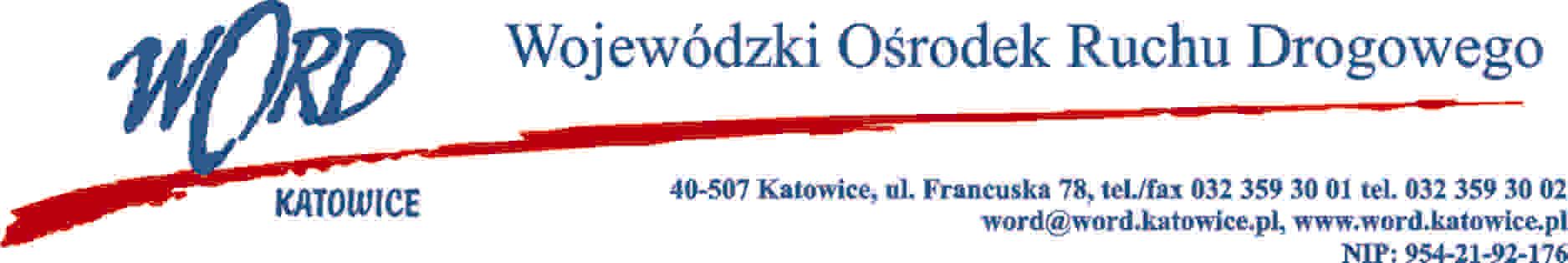 Zgodnie z art. 284 ust. 2 ustawy – Prawo zamówień publicznych z 11 września 2019 r. (Dz. U. z 2021 r., poz. 1129 ze zm.), Zamawiający udziela wyjaśnień treści Specyfikacji Warunków Zamówienia dot. postępowania prowadzonego w trybie podstawowym pn.: „Adaptacja nieruchomości na potrzeby siedziby Krajowego Centrum BRD wraz z  poprawą warunków pracy pracowników WORD”.Treść pytania:Proszę o potwierdzenie że część pierwsza przedmiotu zamówienia dotyczy tylko przebudowy budynku bez robót zewnętrznych. Katalog „Dok. do przetargu część I” zawiera również rysunki dotyczące zagospodarowania terenu.Odpowiedź:Zamawiający potwierdza, część I postępowania obejmuje przebudowę budynku bez zagospodarowania terenu.Treść pytania:Czy można udostępnić rzut dachu dla części przebudowywanej i istniejącej) ?Odpowiedź:Zamawiający udostępnia rzut dachu.Treść pytania:Projekt techniczny – branża architektoniczno-budowlana – brak rysunków wymienionych w opisie technicznym:rysunek nr A.02. - Elewacje: północna, południowa, wschodnia i zachodnia rysunek nr A.10. – Rzut parteru – wyposażenieOdpowiedź:Zamawiający udostępnia rysunek nr A.02.Treść pytania:Proszę o sprecyzowanie czy wyposażenie wewnętrzne budynku wchodzi w zakres zamówienia, ponieważ w  przedmiarach brakuje pozycji związanych z ich dostawą, a natomiast w opisie technicznym pojawiają się parametry poszczególnych mebli. Proszę również o jednoznaczne określenie jaki zakres wyposażenia należy ująć w prowadzonym postępowaniu poprzez zamieszczenie zbiorczego zestawienia wyposażenia wraz z ich ilościami.Odpowiedź:Wyposażenie meblowe nie wchodzi w zakres zamówienia.Treść pytania:Przedmiar – roboty budowlane – poz. 111 – dotyczy wykonania loga „Krajowe centrum BRD” wg. dokumentacji. Brak w przywołanej dokumentacji jakichkolwiek parametrów związanych z technologią wykonania projektowanego loga. Proszę więc o uzupełnienie dokumentacji o szczegółowe rysunku precyzujące wielkość/wymiary poszczególnych elementów, rodzaj materiału z jago ma być wykonane wraz z parametrami oraz technologię jego montażu.Odpowiedź:Główne wymiary loga, w których należy się trzymać, podane zostały na rys. A.02 w projekcie wykonawczym, wzór należy pobrać z zasobów WORD Katowice. W razie potrzeby sprecyzowania szczegółów zostaną na prośbę wykonawcy wykonane dodatkowe rysunki na etapie wykonywania robót.Treść pytania:Przedmiar – roboty budowlane – poz. 112 – dotyczy wykonania loga „WORD Katowice” wg. dokumentacji. Brak w przywołanej dokumentacji jakichkolwiek parametrów związanych z technologią wykonania projektowanego loga. Proszę więc o uzupełnienie dokumentacji o szczegółowe rysunku precyzujące wielkość/wymiary poszczególnych elementów, rodzaj materiału z jago ma być wykonane wraz z parametrami oraz technologię jego montażu.Odpowiedź:Główne wymiary loga, w których należy się trzymać, podane zostały na rys. A.02 w projekcie wykonawczym, wzór należy pobrać z zasobów WORD Katowice. W razie potrzeby sprecyzowania szczegółów zostaną na prośbę wykonawcy wykonane dodatkowe rysunki na etapie wykonywania robót.Treść pytania:Proszę o potwierdzenie, że w zakres oferty nie wchodzi wycena konstrukcji pod płyty warstwowe elewacyjne, zgodnie z zapisami pozycji przedmiarowych nr 107 i 108 i w wymienionych pozycja należy zawrzeć tylko cenę płyty warstwowej z wkrętami. Odpowiedź:Zamawiający potwierdza.Treść pytania:Rzut parteru – rysunek A.01 - w pomieszczeniu nr 125 i 124 projektowane jest wykonanie ścianek systemowych przesuwnych. Brak w przedmiarach pozycji związanych z ich wykonaniem, brak również w dokumentacji projektowej parametrów ścianek przesuwnych. Proszę więc o uzupełnienie dokumentacji projektowej o rysunek ukazujący detal wykonania ścianki systemowej przesuwnej wraz z określeniem jej szczegółowych parametrów tj. wymiary, sposób otwierania (ręczny/półautomatyczny), technologie montażu (mając na uwadze brak stropu), rodzaj i materiał wypełnienia, izolacyjność akustyczną itp. Jest to niezbędne w celu dokonania właściwej wyceny.Odpowiedź:Ściany przesuwne systemowe były przedstawione jako rozwiązanie koncepcyjne - nie realizowane na tym etapie budowyTreść pytania:Prosimy o wyjaśnienie rozbieżności w zakresie projektowanych wysokości ścian wewnętrznych – w  przedmiarze być wykonane aż do dachu. Jednocześnie proszę o przedłożenie detalu połączenia ściany z  dachem. Proszę o  potwierdzenie wymaganych wysokości ścian wewnętrznych wszystkich ścian.Odpowiedź:Uszczegółowiono rysunek A.03, skorygowano przedmiar. Szczegóły podłączenia (jeśli takie będą konieczne) będą przedłożone na etapie wykonywania robót. Skorygowano przedmiar, który zamieszczono.Treść pytania:W przedmiarze w działach dotyczących rozbiórek pojawiają się pozycje  tj. „wywiezienie gruzu spryzmowanego samochodami skrzyniowymi – za każdy następny 1 km” brak jednak pozycji bazowej jak wywiezienie gruzu spryzmowanego samochodami skrzyniowymi na odległość do 1 km – proszę o dodanie stosownej pozycji przed poz. 8 oraz poz.17Odpowiedź: Dodano pozycję nr 8. Treść pytania:Proszę o uzupełnienie dokumentacji o rzut dachu.Odpowiedź: Uzupełniono dokumentację o rysunek A.17Treść pytania:Przedmiar sugeruje jakoby materiał z rozbiórki będący złomem nie podlegał wywozowi – proszę o  doprecyzowanie czy złom z demontaży ma zostać przekazany Zamawiającemu.Odpowiedź: Skorygowano przedmiar.Treść pytania:Zgodnie z dokumentacją konstrukcja dachu ma zostać oczyszczona i zabezpieczona do REI 30, nie zakładając demontażu pokrycia dachowego z blachy – proszę o informację jak Zmawiający przewiduje zabezpieczenie styków kratownicy z poszyciem dachu. Odpowiedź:Zabezpieczenie wykonać zgodnie z dokumentacją projektową.Treść pytania:Proszę o przedłożenie detalu loga „ Krajowe centrum BRD” oraz „WORD Katowice” Proszę o informację jaką powierzchnię „zaślepiania otworów po zlikwidowanych świetlikach dachowych” należy przyjąć do wyceny.Odpowiedź:Główne wymiary loga, w których należy się trzymać, podane zostały na rys. A.02 w projekcie wykonawczym, wzór należy pobrać z zasobów WORD Katowice. W razie potrzeby sprecyzowania szczegółów zostaną na prośbę wykonawcy wykonane dodatkowe rysunki na etapie wykonywania robót.Informacje o otworach można odczytać z rysunku nr 2.1 – Rzut parteru – wyburzenia.Treść pytania:Prosimy o uzupełnienie dokumentacji o rozrysowane poręcze dla osób niepełnosprawnych – ujęte zostały w przedmiarze (poz. 178 i 179) natomiast brak ich w dokumentacji, jednocześnie proszę o podanie specyfiki tych elementów.Odpowiedź:W w/w temacie nie zostały zastosowane poręcze dla osób niepełnosprawnych. Poprawiono przedmiar. Poręcze uwzględniono w poz 178 i 179.Treść pytania:Proszę o korektę w poz. 182 ilości umywalek – wg dokumentacji 20 szt. wg przedmiaru 1 szt.Odpowiedź:Poprawiono przedmiar.Umywalki pojedyncze przyjęto prawidłowo. Pozostałe umywalki w odrębnych pozycjach jako elementy zespolone zintegrowane z blatami. Treść pytania:Proszę o doprecyzowanie jakie baterie umywalkowe należy wycenić – rodzaj, materiał, działanie – dot. zarówno baterii dla osób niepełnosprawnych jak i standardowych.Odpowiedź:Proszę przyjąć standardowe baterie umywalkowe, spełniające wymogi dla budownictwa publicznego.Treść pytania:Prosimy o doprecyzowanie i uzupełnienie przedmiaru o stelaże do misek ustępowych.Odpowiedź:Stelaże zawarto w części instalacyjnej.Treść pytania:Proszę o określenie jakie przyciski do spłuczek mają zostać wycenione.Odpowiedź:Proszę przyjąć standardowe przyciski do spłuczek, spełniające wymogi dla budownictwa publicznego.Treść pytania:Proszę o uzupełnienie przedmiaru o listwy łazienkowe szklane.Odpowiedź:Skorygowano przedmiar.Treść pytania:Proszę o uzupełnienie przedmiaru o listwy narożnikowe do płytek.Odpowiedź:Skorygowano przedmiar.Treść pytania:Proszę o wyjaśnienie – jaka wykładzina jest oczekiwana przez Zamawiającego – opis jest rozbieżny w tym zakresie. Wykonawca do wyceny musi znać wzory oczekiwane przez Zamawiającego by móc skalkulować ilości odpadów dla danych kolorów – proszę o uzupełnienie dokumentacji o stosowny projekt.Odpowiedź:Uszczegółowiono rysunek A.04.Treść pytania:Proszę o uzupełnienie przedmiaru o 2 szt. blatu z konglomeratu o długości 209 i szer. 60 cm z trzema komorami.Odpowiedź:Skorygowano przedmiar.Treść pytania:Proszę o doprecyzowanie jakiej grubości, koloru, struktury konglomeraty należy wycenić w ofercie.Odpowiedź:2 cm kolor grafit lub czarny.Treść pytania:STWiORB wskazuje na inne toalety i spłuczki niż dokumentacja projektowa – proszę o informację jaki materiał należy wycenić. Odpowiedź:Podstawą wyceny jest dokumentacja projektowa.Treść pytania:Proszę o szczegół komory gospodarczej.Odpowiedź:Pytanie nie precyzyjne. Brak możliwości udzielenia odpowiedzi.Treść pytania:Jaką farbą mają zostać pomalowane ściany wewnątrz budynku.Odpowiedź:Proszę przyjąć na ścianach wewnętrznych farby lateksowe.Treść pytania:Zwracamy się z prośbą o ujawnienie kwoty jaką Zamawiający zamierza przeznaczyć na realizacji zadania w  rozbiciu na cz. 1 i cz. 2.Odpowiedź: Zamawiający udostępni kwoty przeznaczone na zmówienie zgodnie z art. 222 ust. 4 PZP.Treść pytania:Prosimy o potwierdzenie, ze wyposażenie ruchome tj. szafy, krzesła, stoły nie stanowią przedmiotu zamówienia i nie należy brać ich pod uwagę przy wycenie. Odpowiedź: Zamawiający potwierdza.Treść pytania:W nawiązaniu do udzielonych odpowiedzi przez Zamawiającego w dniu 16.09.2022 r. oraz wizji w terenie proszę o potwierdzenie, że remont dachu ma zostać wykonany jedynie w części adaptowanej, a nie jak informowaliście Państwo podczas wizji na całym budynku. Załączony rzut budynku dotyczy jedynie części adaptowanej.Odpowiedź: Remont dachu dotyczy całego budynku. Jednakże zmiany na istniejącym dachu obejmuje tylko dach nad częścią projektowaną. Powierzchnię dachu przyjąć zgodnie z powierzchnią zabudowy.Treść pytania:Proszę o potwierdzenie, ze zakres wskazany w przedmiarze w części I cz. sanitarna rozdział 5 - kanalizacja deszczowa nie wchodzi w zakres zamówienia. Wnosimy o wykreślenie powyższego działu.Odpowiedź: Zamawiający informuje, że cz. sanitarna rozdział 5 - kanalizacja deszczowa jak i pozostałe instalacje wewnętrzne i zewnętrzne wchodzą w zakres zamówienia dla części I.Treść pytania:W przedmiarze wskazano podstawę wyceny dot. rozbiórek jako mechaniczne korytowanie - KNR 2-31 0101 - mając na uwadze specyfikę prac, uważamy, ze podstawa wskazana przez Zamawiającego jest nieprawidłowa, co więcej znacząco zaniża koszty związane z rozbiórką.Odpowiedź: Zamawiający nie zmienia obmiaru robót.Treść pytania:W przedmiarze nieprawidłowo dobrano ilości i głębokości rozbiórek posadzek w stosunku do dokumentacji - wg. naszych wyliczeń posadzka do rozbiórki na gł 13 cm - 796,60 m2, na gł. 19 cm - 382,73 m2, na gł. 29 cm - 426,51 m2. Mając na uwadze zapis w SWZ "Wprowadzanie przez Wykonawcę jakichkolwiek zmian bez zgody Zamawiającego np. w ilościach jednostek miary, określonych przez Zamawiającego w poszczególnych pozycjach jest niedopuszczalne" wnosimy o korektę przedmiarów zarówno w zakresie podstawy wyceny jak również w ilościach.Odpowiedź: Uszczegółowiono rysunek A.03, skorygowano przedmiar.Treść pytania:Uprzejmie proszę o weryfikację przedłożonego w dokumentacji projektowej rozwiązania w zakresie fasad szklanych - zgodnie z uzyskanymi informacjami od dostawcy stolarki okiennej zaproponowane rozwiązanie jednokomorowe nie jest wstanie uzyskać wymaganego WT współczynnika U = max 0,9 dla przegrody."Odpowiedź: Treść pytania:Prosimy o uzupełnienie dokumentacji o pozwolenie na budowę oraz warunki przyłączeniowe.Odpowiedź:Zamawiający udostępnia dokumentację.Treść pytania:Uprzejmie proszę o weryfikację przedłożonego w dokumentacji projektowej rozwiązania w zakresie fasad szklanych - zgodnie z uzyskanymi informacjami od dostawcy stolarki okiennej zaproponowane rozwiązanie jednokomorowe nie jest wstanie uzyskać wymaganego WT współczynnika U = max 0,9 dla przegrody.Odpowiedź: W projekcie technicznym (wykonawczym) opisano rozwiązanie jednokomorowe, podano współczynnik który należy uwzględnić. Rysunek (przekrój i aksonometria) jaki przedstawiono w Opisie Technicznym przedstawia  szczegół łącznia szklenia - jaki wygląd docelowy ma przedstawiać fasada a nie szczegół profilu (gdyż każdy  producent ma inne rodzaje profilu)Treść pytania:Ze względu na rozbieżność w dokumentacji projektowej proszę o informację jaką ścianę należy wycenić pomiędzy pomieszczeniami 132 i 133. Na rys, A.03 ściana oznaczona jako ŚW4 natomiast na rzucie parteru proj. A.01 widnieje opis ŚW10.Odpowiedź: Ściana pomiędzy pomieszczeniami 132 a 133 to ściana ŚW-8 – zgodnie z rysunkiem A.03, legendą i kolorystyką.Ściana pomiędzy pomieszczeniem 128 a 133 i 132 to ściana ŚW-10. Błąd literowy, skorygowany rysunek A.03Treść pytania:Brak opisu ściany pomiędzy pomieszczeniami 127 i 128. Czy ściana ma być wyceniona jako ŚW10 ?Odpowiedź: Tak to jest ściana ŚW-11 – dodano i skorygowany rysunek A.03Treść pytania:Proszę o informację czy ściany przesuwne wchodzą w zakres przedmiotu zamówienia. Jeśli tak - proszę o uzupełnienie dokumentacji projektowej i przedmiarów w tym zakresie.Odpowiedź: Ściany przesuwne systemowe były przedstawione jako rozwiązanie koncepcyjne - nie realizowane na tym etapie budowyTreść pytania:Proszę o wskazanie w którym miejscu jest ściana ŚW9 ogniowo-wodna.Odpowiedź: Między pomieszczeniem 128 a 133 i 132. Błąd literowy, skorygowany rysunek A.03Treść pytania:W nawiązaniu do przeprowadzonej wizji prosimy o uzupełnienie dokumentacji o inwentaryzację budynków przyległych wraz ze wskazaniem jakie elementy i w jakim zakresie mają zostać wykonane.Odpowiedź: Inwentaryzacja obiektów przyległych nie była przedmiotem dokumentacji projektowej – Zamawiający nie posiada takowej. Jedynym elementem dodatkowym jest remont pozostałej części połaci dachowej.Treść pytania:Proszę o potwierdzenie, ze istniejące posadzki należy rozebrać zgodnie z założeniem projektu rys. nr 3.2 do warstwy podbudowy (tj. chudego betonu). Nowoprojektowane posadzki należy wykonać od izolacji przeciwwilgociowej z 2 warstw papy. Istniejący chudy beton zdaniem Zamawiającego/Projektanta nie wymaga wykonania warstwy wyrównawczej pod izolację. Wykonanie ewentualnych prac wyrównawczych będzie rozliczone jako prace dodatkowe na etapie realizacji.Odpowiedź: Wykonać zgodnie z projektem.Treść pytania:Mając na uwadze że budynek był budowany w latach wcześniejszych co mogło przełożyć się na duże odchylenia w płaszczyźnie poziomej i pionowej konstrukcji ścian zewnętrznych, a według założeń projektowych elewacje z płyt warstwowych należy bezpośrednio mocować do istniejącej konstrukcji stalowej co może być niemożliwe z uwagi na ewentualne krzywizny. W związku z powyższym proszę o potwierdzenie, że w przypadku konieczności wykonania pod konstrukcji w celu wyprostowania ścian, koszty tych prac będą rozliczane jako prace dodatkowe na etapie realizacji inwestycji.Odpowiedź: Wykonanie dodatkowej podkonstrukcji w momencie, kiedy po odkryciu okaże się że występują krzywizny - będą rozliczane jako prace dodatkowe.Treść pytania:Z związku z tym, że nowy wygląd elewacji wprowadza nowe otwory okienne i drzwiowe, a istniejące nie pokrywają się w stu procentach z projektowanymi, prosimy o wprowadzenie rozwiązań projektowych mających na celu przygotowanie odpowiednich wymianów, belek nadprożowych itp. pod okna, przeszklenia i drzwi oraz w miejscach po likwidacji istniejących otworach.Odpowiedź: W konstrukcji ścian zewnętrznych z płyt warstwowych nie występują nadproża.Treść pytania:Proszę o przygotowanie odpowiednich rozwiązań projektowych które pozwolą na montaż ścian systemowych przesuwnych (w pom. 125 i 124). Z założenia ścianki te montowane są do stropów żelbetowych, które nie występują na tym budynku.Odpowiedź: Ściany przesuwne systemowe były przedstawione jako rozwiązanie koncepcyjne - nie realizowane na tym etapie budowy.Treść pytania:Z uwagi na braki w dokumentacji i rozbieżności oraz nietypowe rozwiązania zwracamy się z prośbą o przesunięcie terminu składania ofert min. na 03.10.2022 r., co pozwoli na przygotowanie rzetelnej wyceny Zamówienia.Odpowiedź: Zamawiający przedłuża termin składania ofert do dnia 26.09.2022 r. godz. 10:00.W oryginale podpis:Dyrektor Word – Janusz Freitag